Wideband Ultralow Loss and Fluorescence Nitride-Optimized Sensors Platform Wideband Ultralow Loss and Fluorescence Nitride-Optimized Sensors Platform Wideband Ultralow Loss and Fluorescence Nitride-Optimized Sensors Platform 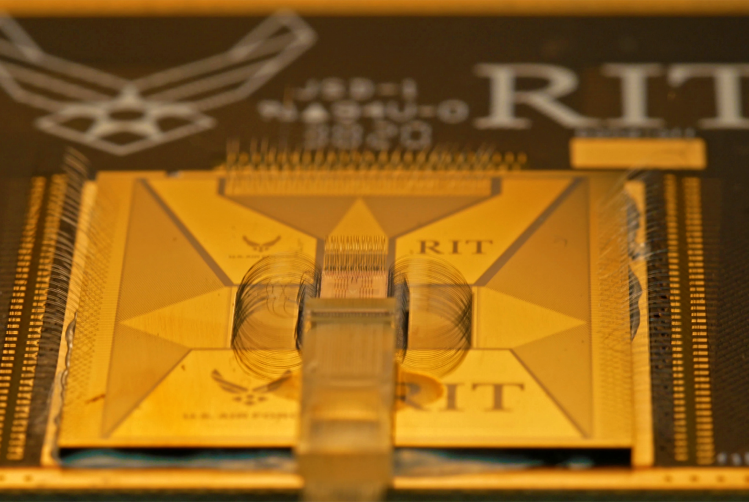 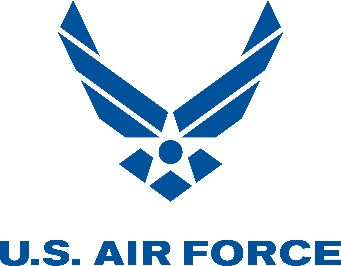 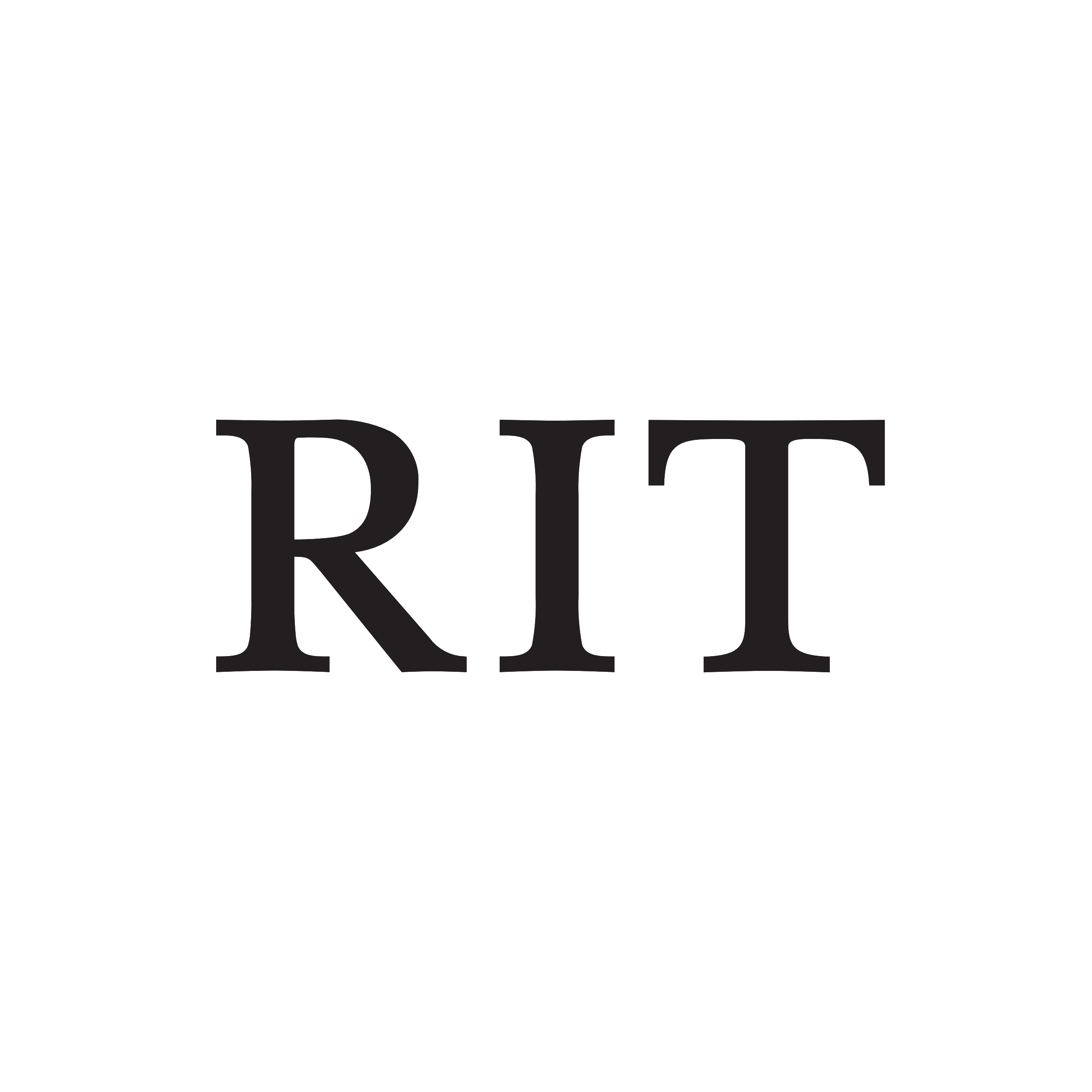 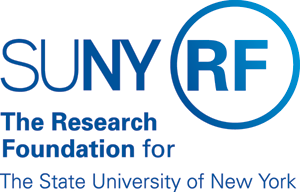 